A Weekly Newsletter of Nu‘uanu Congregational Church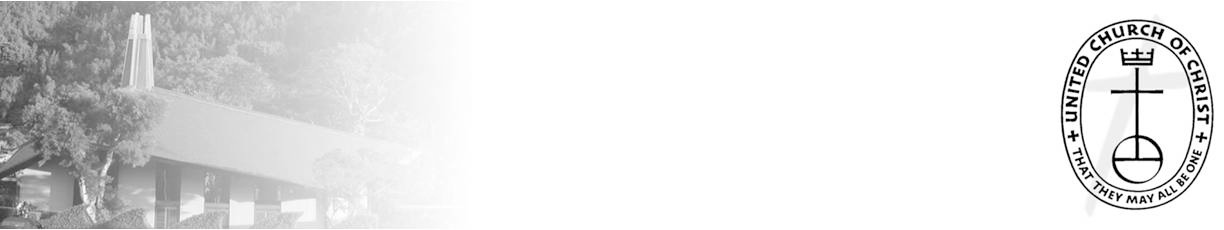 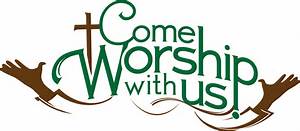 In-Person Services	Nu‘uanu Congregational Church will start In-Person Services on June 6, 2021 at 9:00 a.m.  We will still be following safety protocols, which are listed in the June Caller, so wear your mask and please sit 6 feet apart unless you are in the same family unit.There will be a video playing in the beginning of the service showing how NCC was being a church during the COVID pandemic.  Darwin Ing created the video with the help of people sending him pictures.Altar Flower ArrangementsIn preparation for June 6, 2021 In-Person Worship Service, we have the Altar Flowers List up in the NCC Office.  The June 6 and June 13 Altar Flower donations have already been taken care of by our two very generous donors in preparation of our services.  	If you would like to sign up for Altar Flower Arrangements, please call or email me at (808)595-3935 or nccadmin@hawaiiantel.net.  I will let you know if the date is already taken.	Order of Worship	There were a few people on a list to get a printed copy of the Order of Worship for Sunday Services.  Any of those on the list who would like to still receive the Order of Worship in the mail, please call Mairi Manley at (808)595-3935.Articles in “The Friend”The latest issue of "The Friend" focuses on the rise in Anti-Asian hate crimes across the nation.  People from all over the Hawaii Conference were asked to write about their experiences.  Two of the articles are from a couple of young men from our church: James Akinaka and Nick Buto.  We are proud of both of them, and for all who offered articulate and helpful insight into a sad problem that continues to plague our communities.  You are invited to Second Sunday ForumFeatured speaker: CJ Johnson, he will share his knowledge of the three COVID-19 vaccines and COVID-19 guidance.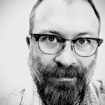 CJ Johnson is the Project Specialist with the COVID-19 Outreach and Public Health Education Project at the Hawaii State Department of Health. He has over a decade of experience in clinical and community health education, community organizing and non-profit leadership, with a particular focus on environmental and systemic barriers to health equity. His mission is to develop community partnerships to ensure that the Department of Health’s COVID-19 guidance is timely, accurate and informed by community needs.When: Sunday, June 13, 2021 10:30 amWhere: ZoomZoom ID: 875 9989 1917Password: NuuanuCC